Sample Newsletter Title 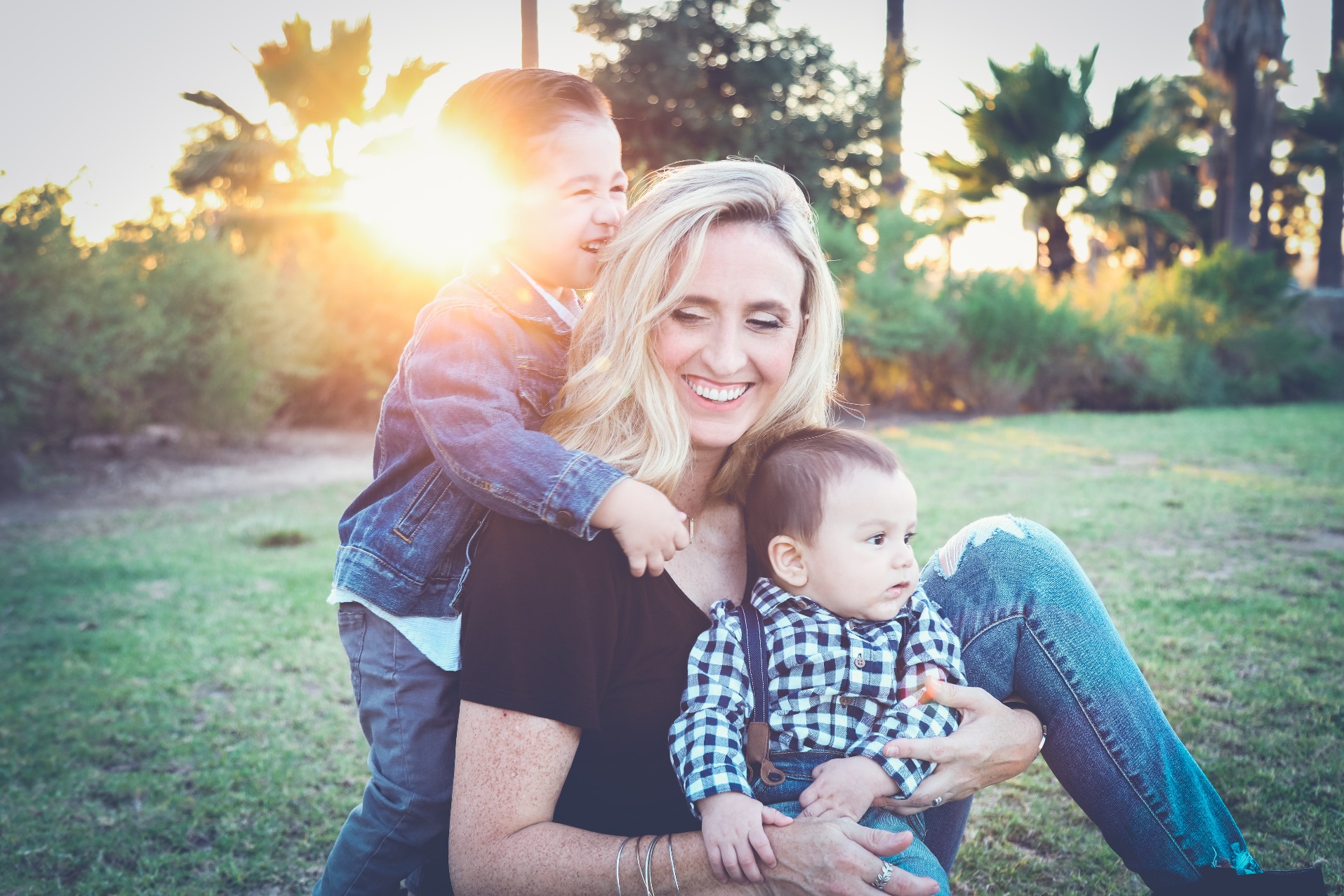 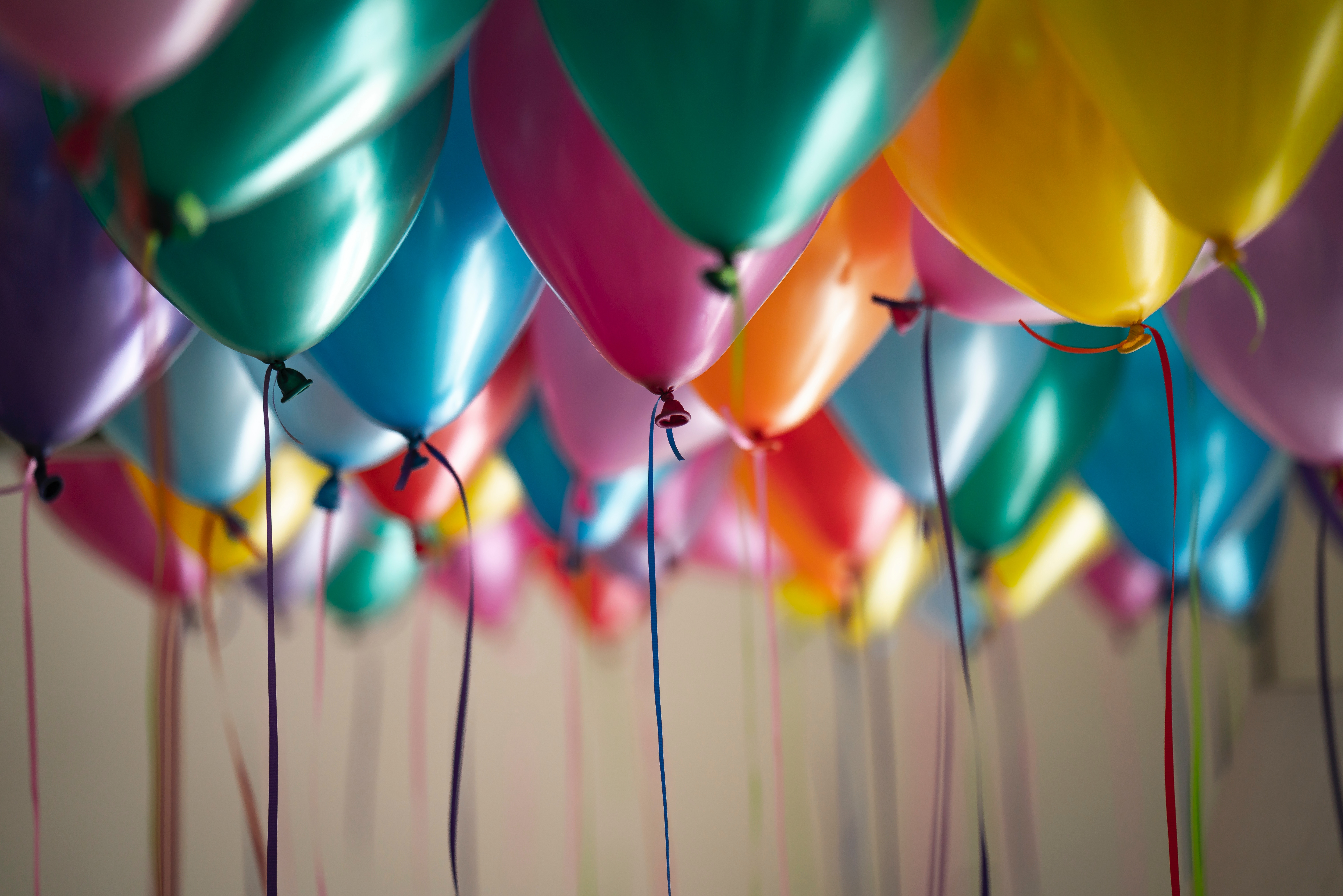 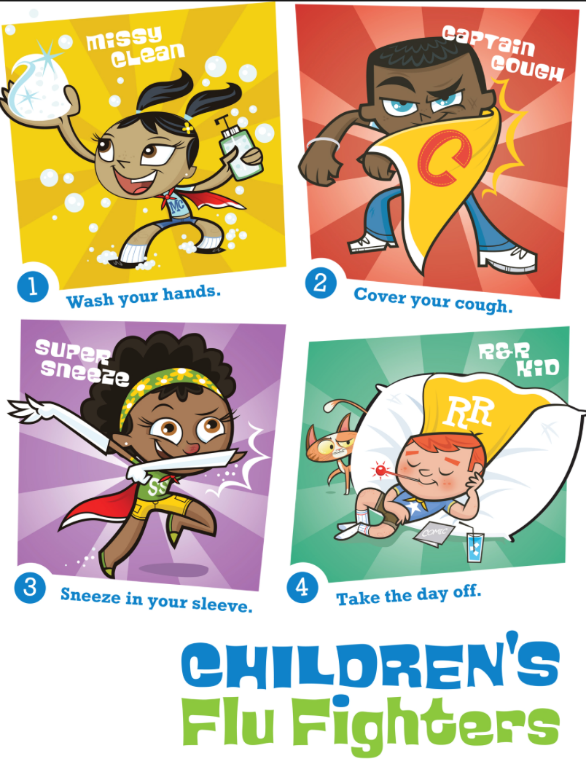 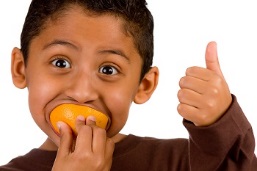 